Pozdravljeni, prvošolci.V tem času, ko se ne moremo družiti s prijatelji, nam včasih ni lahko. Pomembno je, da ostanemo zdravi in veselih misli. Dobra volja je tisto malo, s čimer lahko marsikomu polepšamo vsakdan. Poslušajte pravljico, ki jo je napisal Žiga X Gombač, z naslovom Dobra volja. Povezava:Dobra volja | Lahkonočnice (lahkonocnice.si)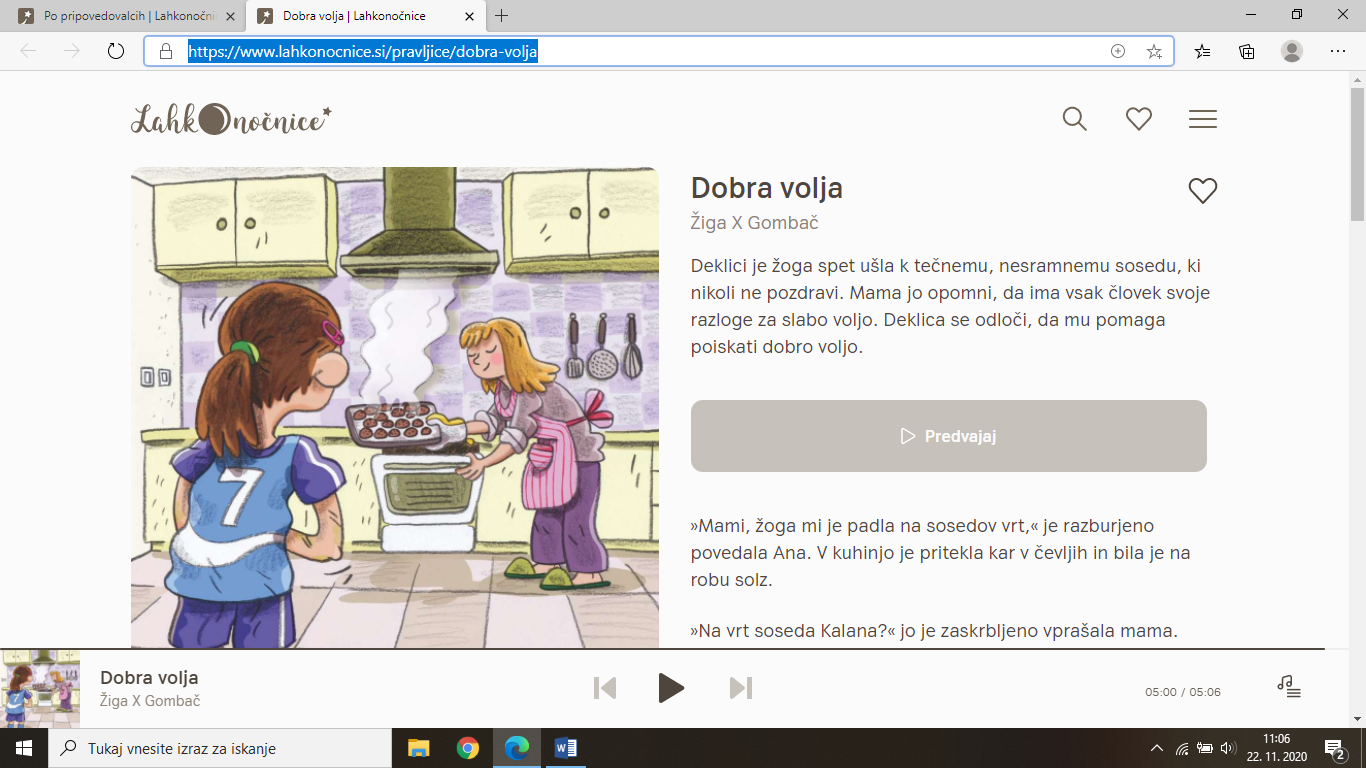 Upam, da vam je bila pravljica všeč. Do prihodnjič pa zvrhan koš dobre volje! Lepo vas pozdravljam,učiteljica Jasmina Kene